ОТЧЕТ о проведенных мероприятиях «ПЕДАГОГИЧЕСКАЯ КАРУСЕЛЬ» в рамках сетевого взаимодействияМДОУ №№ 171,192, 158 Ленинского района г. ЯрославляМДОУ №№ 171,192, 158 реализовали мероприятия «Педагогическая карусель» в рамках сетевого взаимодействия на протяжении 3 лет с 2016г.Цель сетевого взаимодействия педагогов ДОО:повышение качества подготовки педагогических кадров, приведение системы педагогического образования в соответствие со стандартами профессиональной деятельности педагога и Федерального государственного образовательного стандарта ДО, создание  благоприятных условий для профессионального роста педагогов, формирование современного профессионального мышления, устойчивых потребностей в постоянном самосовершенствовании.Для достижения цели определены следующие задачи:создание условий для непрерывного развития профессиональных компетентностей у педагогических  кадров, содействующих повышению качества образования;методическое сопровождение мероприятий, направленных на реализацию ФГОС; координация инновационной образовательной  деятельности в дошкольных учреждениях;формирование единого образовательного пространства среди участников районного сообщества, расширение общественного участия.В течение 2018-2019 учебного года было проведено 9  различных совместных мероприятий, посвященных Году волонтера, согласно разработанному плану. ПЛАНпо проведению мероприятий для педагогов «Педагогическая карусель»в рамках сетевого взаимодействияМДОУ «Детский сад №171», МДОУ «Детский сад №158», МДОУ «Детский сад №192»на 2018-2019 учебный год     План выполнен на 100%. Содержание, формы и интерактивные методы работы с педагогическим коллективом  в процессе сетевого взаимодействия активизировали  и привели  в движение потенциальные возможности каждого педагога в отдельности и коллективов МДОУ в целом, что напрямую повлияло  на повышение качества образования в учреждениях.
Ожидаемые показатели эффективности Программы сетевого взаимодействия оправдались. Произошло:Повышение профессиональных компетенций педагогов,Повышение доли педагогов, участвующих в сетевом взаимодействии,Расширение сотрудничества, взаимодействия педагогических коллективов,Повышение корпоративного духа педагогических коллективов, Повышение авторитета детских садов в педагогическом сообществе Ленинского  района.На сайтах  дошкольных учреждений-участников сетевого взаимодействия в разделе СЕТЕВОЕ ВЗАИМОДЕЙСТВИЕ содержится информация и фото-отчеты  о проведенных мероприятиях в 2016-2017, 2017-2018, 2018-2019гг.http://mdou171.edu.yar.ru/setevoe_vzaimodeystvie.htmlhttps://mdou192.edu.yar.ru/setevoe_vzaimodeystvie/fotootchet_2018_2019_uchebniy_god.htmlhttps://mdou158.edu.yar.ru/setevoe_vzaimodeystvie/fotootchet_2018_2019gg.htmlРуководитель проектазаведующий МДОУ «Детский сад № 171»:______________ Сурова Т.И.15.05.2019Фотокалейдоскоп мероприятий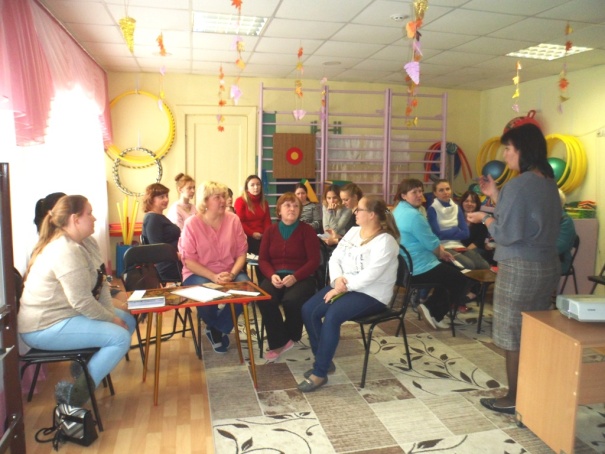 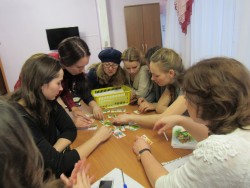 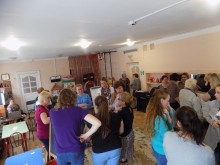 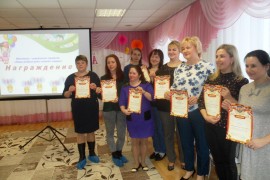 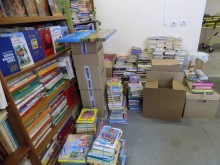 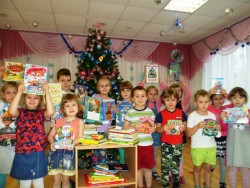 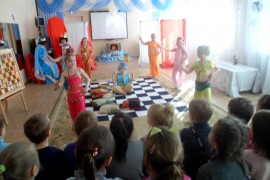 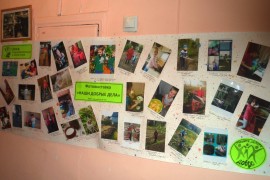 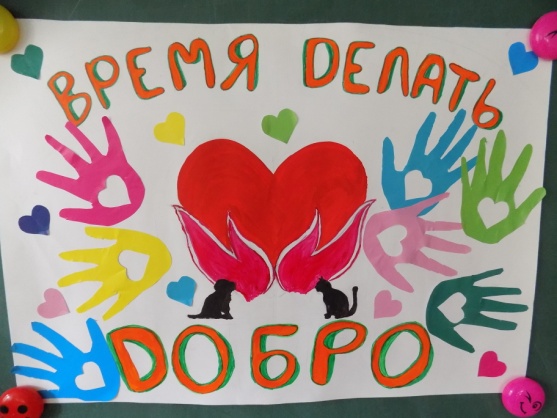 №п/пМероприятиеДата проведенияМесто проведенияРезультатТренинг «Развитие навыков уверенного поведения»ОктябрьМДОУ №19216 чел.Участники  повысили коммуникативную компетентность, приобрели навыки аргументации и  работы в командеСеминар-практикум «Проблемные родители: способы взаимодействия»ОктябрьМДОУ №17120 чел.Участники  повысили профессиональную компетентность в вопросах взаимодействия МДОУ и семьи, узнали о способах взаимодействия с проблемными родителями и получили рекомендации от педагога-психолога Захаровой Т.Н.Мастер-класс «Спешите  делать добро»НоябрьМДОУ №15816 чел.На мастер-классе педагоги поговорили  о функциональности и наполняемости лэпбуков, целесообразности их использования как технологии в образовательной деятельности с детьми. В изготовлении лэпбуков на тему «Спешите  делать добро» все проявили креативность,  изобретательность.Акция «Подари книгу»ДекабрьМДОУ №192В акции приняли участие педагоги, воспитанники, родители учреждений. Было  собрано много различной литературы для детей разного возраста - детская  художественная, познавательная, справочная. Книги преданы  детям, находящимся на лечении  в ГБУЗ Ярославской области «Областная детская клиническая больница» №3.Фестиваль социально-творческих проектов «Наши добрые руки согреют сердца»ЯнварьМДОУ №17119 чел.Представлено 6 реализованных педагогических   проектов.Способствовал  активизации проектного мышления педагогов;помог выявить и распространить опыт использования проектной деятельности как педагогической технологии педагогами МДОУ.Конкурс лепбуков для педагогов  на тему: «Дружба»ФевральМДОУ №15820 чел.Цель: внедрение новой технологии в образовательную деятельность МДОУ, с предоставлением педагогам возможности для самовыражения. Участвовали  в конкурсе 17 педагогов: МДОУ «Детский сад № 192» – 5 участников, МДОУ «Детский сад № 171» – 4 участника,  МДОУ «Детский сад № 158» – 8 участников. В финале конкурса педагоги представили  лэпбуки, презентовали их, рассказав о проведенных мероприятиях с воспитанниками в ходе реализации.Акция «Подари детям праздник»: спектакль «Принцесса на горошине»МартМДОУ №192Педагоги и дети МДОУ №192  показали красочный  музыкальный спектакль "Принцесса на горошине" для воспитанников из МДОУ №171,  №158Выставка рисунков, газет, коллажей по результатам акций«С добротой по жизни»АпрельМДОУ №158На выставку «С добротой по жизни» представлено 9 газет, выполненных педагогами и детьми  и отражающих результаты и фото мероприятий,  акций, организованных в садах сетевого взаимодействия к Году волонтера 2019.Круглый стол«Подведение итогов и планирование работы на следующий год»МайМДОУ №17118 чел.Работа сетевого взаимодействия МДОУ№ 171, 192, 158 в 2018-2019 уч.г. по единому мнению признана удовлетворительной, намеченные мероприятия выполнены полностью.Подведены итоги анкетирования педагогов:98% считают сетевое взаимодействие  интересной, эффективной и результативной формой методической работы; которая  предоставляет возможность раскрыть свой потенциал и демонстрировать педагогический опыт.Все выразили желание продолжить сотрудничество в следующем году.Планирование будет осуществляться в соответствие с темой года и конкретизацией организационных форм.